Лабораторная работа 2МДК.02.02. Методы конструктивного моделирования швейных изделийТема программы: «Конструктивное моделирование швейных изделий»Тема работы: Проектирование кокеток и рельефов Цель работы: изучение способов перевода вытачек в рельеф, кокетки; приобретение навыков при переводе вытачек в рельеф, кокетки в соответствии с рисунком моделиПособия и инструменты: шаблон полочки в М 1:5; калька, цветная бумага; ножницы; клей;  чертежные принадлежности; журналы модСодержание работы:Изучение способов перевода вытачек в рельеф и кокеткиПеревод вытачки в рельеф и кокетки шаблонным способом в соответствии с рисунком модели (с преподавателем)Разработка эскизов моделей с рельефами и кокетками (4 модели, самостоятельно) и моделирование согласно рисунков моделейАнализ результатов работы, формулировка выводовВопросы для подготовки к работеНазовите основные формообразующие элементы одежды.Как разработать конструкцию детали с кокеткой?Какие требования учитывают при проектировании рельефа от проймы?С помощью каких деталей зрительно расширяется силуэт?Когда кокетка несет конструктивную нагрузку?Методические указания	Работу выполняют в тетрадях для лабораторных работ. Просматривая журналы мод, делают зарисовки моделей одежды с рельефами и кокетками (не менее 4 вариантов) и здесь же шаблонным способом, используя лекало полочки  в масштабе 1:5 и цветную бумагу, выполняют перевод нагрудной вытачки в рельеф или кокетку в соответствии с моделью.	Варианты перемещения  нагрудной вытачки в рельеф и кокетки  представлены на рис. 2.1. и 2.2.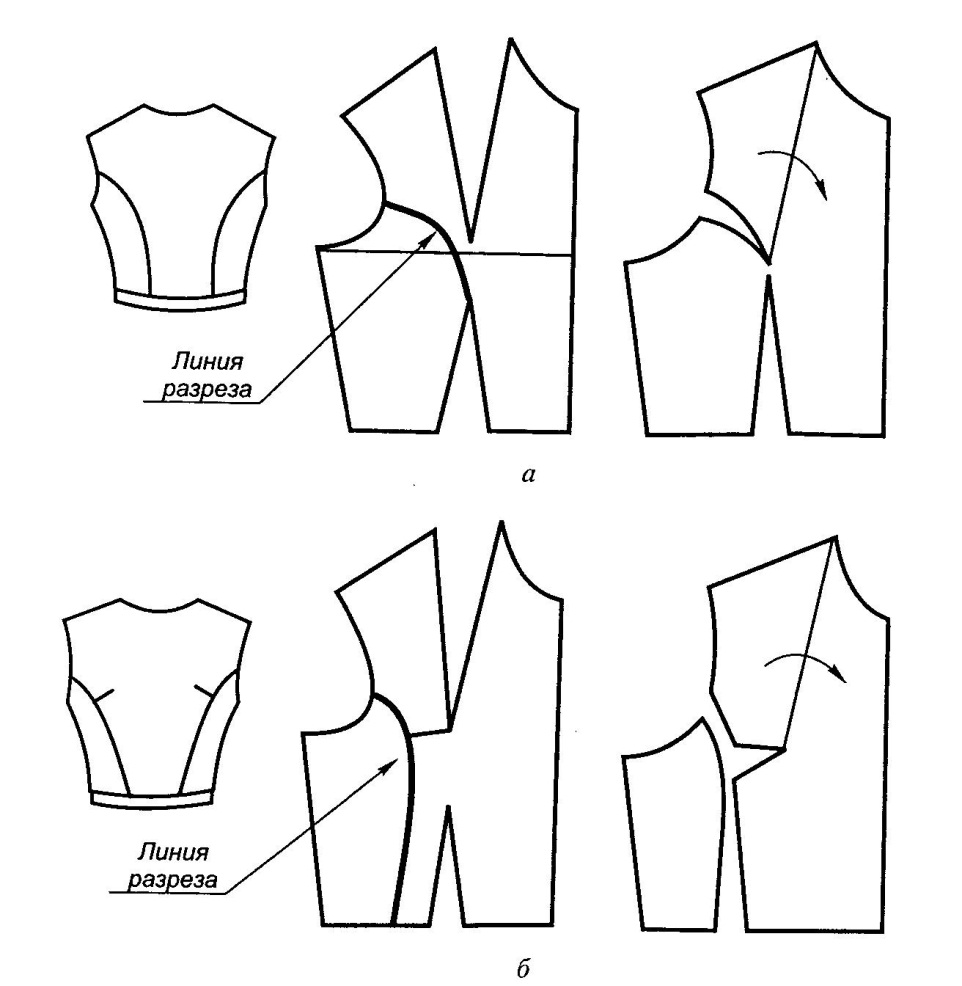 Рис. 2.1. Перемещение вытачки в рельеф 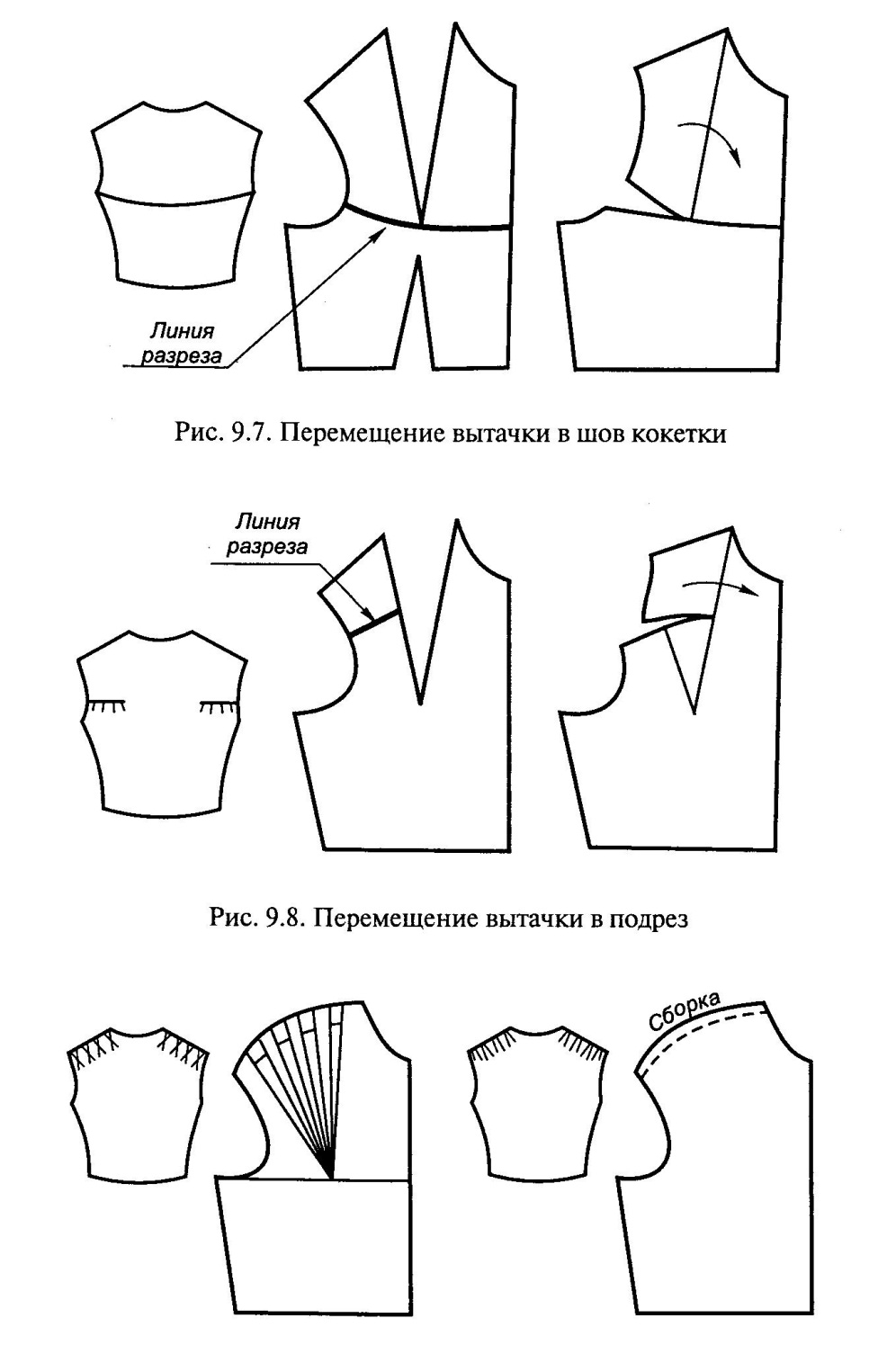 а) рельеф, проходящий через центр выпуклости       б) рельеф, отстоящий от центра выпуклостиРис. 2.2. Перемещение вытачки в срез кокетки